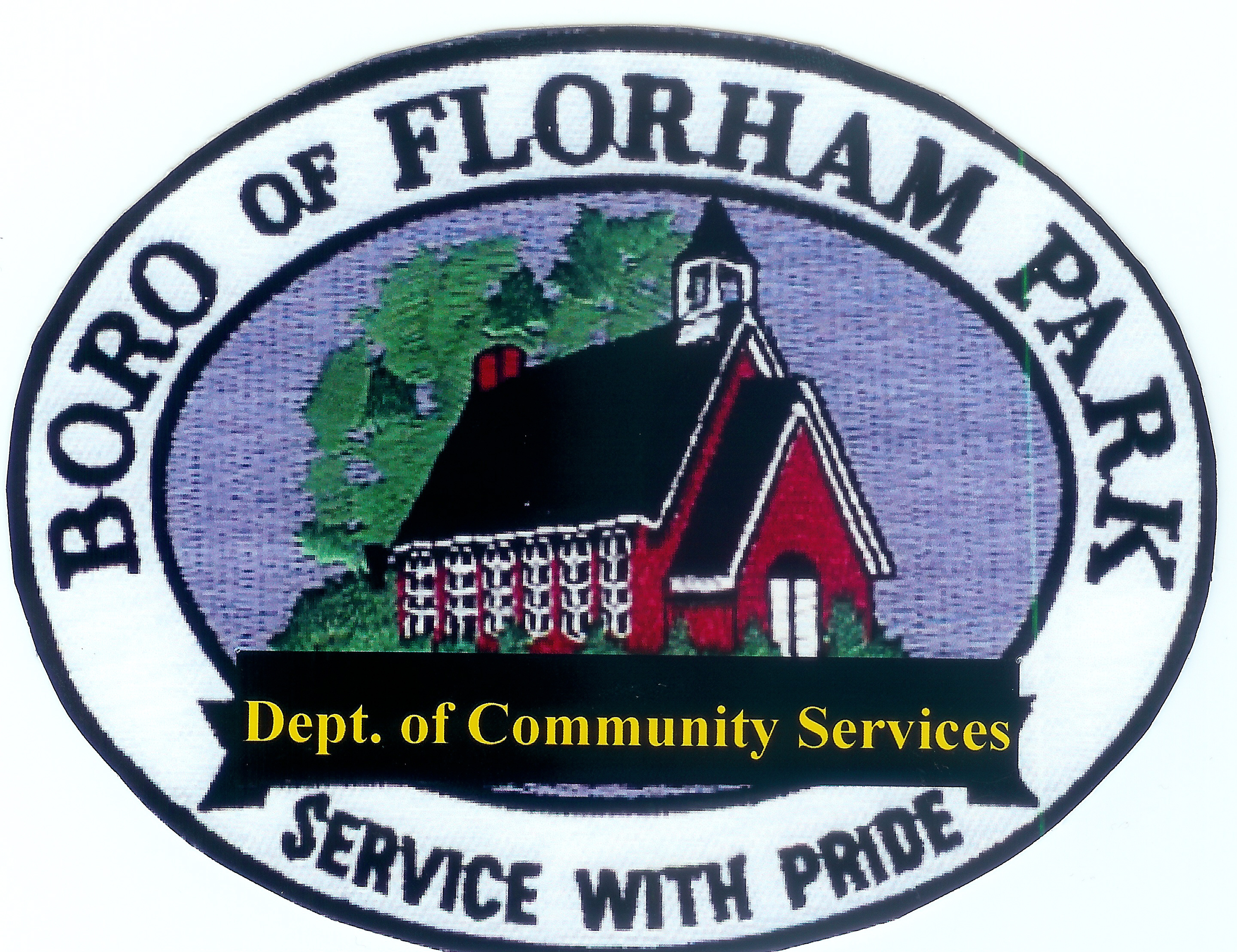 APPLICATION FOR TEMPORARY ZONING PERMITPORTABLE ON-DEMAND STORAGE CONTAINERSNo Portable Storage Container or similar storage-type temporary structure shall be placed in any area on a residential property not meeting the accessory structure setback requirements of the zone in which it lies and in no event shall a Portable Storage Container be placed in a front yard, the public right-of-way, or at any location which obstructs traffic visibility or flow as determined by the Borough Zoning Official and/or the Borough Police Chief or designee.  All portable storage Containers shall be placed on a driveway, where possible. PODS must meet all requirements of the attached Ordinance #15-19 amending 250-25E 1-10.Date:___________________________________Property Address : ________________________________Block ______________ Lot: ______________Zoning District______________Dimensions of Proposed POD (length by width) _____________ Height_____________POD will remain on site from (date) _______________ through ___________________PLEASE SUBMIT THE FOLLOWING WITH THE COMPLETED APPLICATION$75.00 application fee.Plot Plan/survey showing the location of the proposed PODOwner’s Name ____________________   	Address:______________________________                           (Please print)			          			Phone: ___________________________	Email: ________________________________Signature: ________________________	For Office Use Only:Date Received: ________________________Fee Paid _____________ Ck #____________Approved By: _________________________Date:________________________________Denied By :____________________________Date:_________________________________*This permit EXPIRES on ________________ , at which time the POD MUST be removed. 